  Key West Association of REALTORS®, Inc.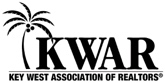 2020 Edward B Knight Legacy AwardNominee Name Code _________________                                             Office Use__________________________________________________________________________➢  Important things to remember:	●  Application should be typed on form provided.●  E-mail completed application to kwaradmin@keywestrealtors.org or deliver        application in-person to KWAR.	●  With this application, a letter of recommendation should be attached, stating why                this person deserves to be considered for the award as well as any supporting                 materials to reinforce the nomination. 	●  Application deadline is January 3rd 2021.Purpose	This award is made to an individual REALTOR® in recognition of one or more outstanding contributions to the success of the Key West Association of REALTORS® and the community as a whole over a period of time.  Criteria	The recipient must be a member in good standing of the Key West Association of REALTORS®.  This award should not be awarded to the same individual a second time except in quite unusual circumstances where the award recognizes additional outstanding performance of a particularly significant nature.  Name of Nominee:  ___________________________________________________________Firm: _______________________________________________________________________Phone #: ____________________________________________________________________Nominator (if applicable): ______________________________________________________Nominator Email & Phone #: ___________________________________________________Is this nomination being submitted without the knowledge of nominee?  ▢  Yes     ▢  No__________________________________________________________________________PLEASE DO NOT USE THE CANDIDATE’S NAME OR COMPANY NAME IN THE LETTER OF RECOMMENDATION.  EACH CANDIDATE IS JUDGED ANONYMOUSLY!*KWAR reserves the right to also use this information for awards applications for VAR & NAR in the future.Page 1 of 1